Znak sprawy: OO.GK.271.16.2019.PN                                           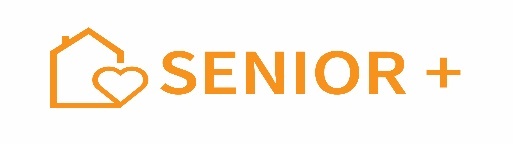 Zamawiający: Gmina Ostrowite                         Ul. Lipowa 2                          62-402 OstrowiteSPECYFIKACJA  ISTOTNYCH  WARUNKÓW  ZAMÓWIENIAw postępowaniu o udzielenie zamówienia publicznego prowadzonym w trybie przetargu nieograniczonego na wykonanie zadania pn.:„Przebudowa budynku mieszczącego się przy ul. Armii Krajowej 3 w Giewartowie na Dzienny Dom „Senior+”Wartość zamówienia nie przekracza wyrażonej w złotych równowartości kwoty 5 548 000  euroWójt Gminy Ostrowite     /-/mgr Mateusz  WojciechowskiOstrowite , dnia 16.10.2019r.   INFORMACJE O ZAMAWIAJĄCYM            Nazwa zamawiającego:     Gmina Ostrowite                                                          ul. Lipowa 2                                                          62-402 Ostrowite            Adres do korespondencji : ul. Lipowa 2 62-402 Ostrowite             Numer telefonu:                    632765121              Numer faksu                        : 632765160             Adres strony internetowej:   www.ostrowite.pl             Adres e-mail:                        ugmostrowite@post.pl             Znak sprawy:                        OO.GK.271.16.2019.PNTRYB UDZIELENIA ZAMÓWIENIA I WARTOŚĆ ZAMÓWIENIA1.2.1. Postępowanie o udzielenie zamówienia publicznego prowadzone jest w trybie       przetargu nieograniczonego na podstawie przepisów ustawy z dnia 29 stycznia 2004 r. - Prawo zamówień publicznych (Dz.U. z 2018 r., poz. 1986 – j.t. z późn.zm.), dalej ustawa Pzp.1.2.2. Wartość zamówienia nie przekracza wyrażonej w złotych równowartości kwoty 5 548  000 euro, o której mowa w przepisach wydanych na podstawie art. 11 ust. 8 ustawy Pzp.1.2.3.Do czynności podejmowanych przez Zamawiającego i Wykonawców w postępowaniu o udzielenie zamówienia stosuje się przepisy przywołanej ustawy Pzp oraz aktów wykonawczych wydanych na jej podstawie, a w sprawach nieuregulowanych przepisy ustawy z dnia 23 kwietnia 1964 r. – Kodeks cywilny (Dz. U. 2018 poz. 1025 - j.t. z późn. zm.).1.2.4. Zamawiający stosuje w niniejszym postępowaniu przepisy art. 24aa ustawy Pzp. W związku z powyższym, Zamawiający najpierw dokona oceny ofert, a następnie zbada, czy Wykonawca, którego oferta została oceniona jako najkorzystniejsza, nie podlega wykluczeniu oraz spełnia warunki udziału w postępowaniu.DEFINICJE1.3.1. „ustawa Pzp” - ustawa z dnia 29 stycznia 2004 r. – Prawo zamówień publicznych (Dz. U. z 2018 r. poz. 1986 – j.t. z późn.zm.),1.3.2. „SIWZ” – niniejsza Specyfikacja Istotnych Warunków Zamówienia wraz z załącznikami stanowiącymi jej integralną część,1.3.3. „Zamawiający” – Gmina Ostrowite, ul. Lipowa 2 62-402 Ostrowite1.3.4. „Wykonawca” – zgodnie z definicją zawartą w art. 2 ust. 11 ustawy PzpOFERTY CZĘŚCIOWE, WARIANTOWE, RÓWNOWAŻNE1.4.1. Zamawiający   nie dopuszcza składania ofert częściowych.1.4.2. Zamawiający nie dopuszcza możliwości składania ofert wariantowych w rozumieniu art. 2 pkt 7 ustawy Pzp. 1.4.3. Zamawiający ustala, że wynagrodzenie Wykonawcy będzie wynagrodzeniem ryczałtowym. 1.4.4. Rozwiązania równoważne: 1.4.4.1. Wszystkie materiały i urządzenia wskazane z nazwy w dokumentacjach technicznych wykonania  i przedmiarach należy rozumieć jako określenie wymaganych parametrów technicznych lub standardów jakościowych. 1.4.4.2. Zamawiający dopuszcza zastosowanie równoważnych materiałów i urządzeń pod warunkiem, że oferowane materiały i urządzenia będą o takich samych lub lepszych parametrach technicznych, jakościowych, funkcjonalnych oraz użytkowych. Ciężar udowodnienia zachowania parametrów wymaganych przez Zamawiającego leży po stronie Wykonawcy. O dopuszczeniu do zastosowania materiałów i urządzeń równoważnych Zamawiający będzie decydował na bieżąco w trakcie realizacji prac. Dopuszcza się zamienne rozwiązania w stosunku do  przedmiaru (w oparciu o produkty innych producentów) pod warunkiem: 1.4.4.2.1. spełnienia tych samych właściwości technicznych, 1.4.4.2.2. przedstawienia rozwiązań zamiennych na piśmie (i dołączenia odpowiednich dokumentów potwierdzających spełnienie równoważności np. danych technicznych, atestów, dopuszczenia do stosowania), 1.4.4.2.3. uzyskania akceptacji Zamawiającego. 1.4.4.3. Wykonawca musi zastosować materiały i urządzenia dopuszczone do stosowania w Polsce, posiadające: certyfikaty na znak bezpieczeństwa; aprobaty techniczne; certyfikaty zgodności lub deklaracje zgodności; atesty. FORMA PRZEKAZYWANIA INFORMACJI, OŚWIADCZEŃ I DOKUMENTÓW    W POSTĘPOWANIU ORAZ KOPII ODWOŁAŃ 1.5.1. Oświadczenia, wnioski, zawiadomienia oraz informacje Zamawiający i Wykonawcy przekazują faksem lub e-mailem w postaci skanu podpisanego dokumentu. Faks Zamawiającego: (63) 2765121. Adres email Zamawiającego: zamowienia@ostrowite.pl (w tytule wiadomości Zamawiający zaleca wskazanie numeru niniejszego postępowania:OO.GK.271.16.2019.PN). 1.5.2. Forma pisemna zastrzeżona jest dla złożenia oferty wraz z załącznikami. Forma pisemna dotyczy również uzupełnienia dokumentów, oświadczeń oraz pełnomocnictw - art. 26 ust. 2 i art. 26 ust. 3 oraz art. 26 ust. 3a ustawy Pzp, w tym oświadczeń i dokumentów potwierdzających spełnianie przez oferowany przedmiot zamówienia wymagań określonych przez Zamawiającego, a także zmiany lub wycofania oferty. 1.5.3. Dokument uważa się za złożony w terminie, jeżeli jego treść dotarła do adresata przed upływem wyznaczonego terminu, z uwzględnieniem pkt 1.5.2. 1.5.4. Korespondencja przekazywana przez Wykonawcę pisemnie winna być składana na adres: GMINA OSTROWITE, ul. Lipowa 2 62-402 Ostrowite. 1.5.5. W przypadku wniesienia odwołania, odwołujący przesyła kopię odwołania Zamawiającemu faksem - wyłącznie na numer (63) 2765121, lub drogą elektroniczną - wyłącznie na adres: zamowienia@ostrowite.pl. 1.5.6. Wykonawca może zwrócić się do Zamawiającego o wyjaśnienie treści SIWZ. 1.5.7. Jeżeli wniosek o wyjaśnienie treści SIWZ wpłynie do Zamawiającego nie później niż do końca dnia, w którym upływa połowa wyznaczonego terminu składania ofert Zamawiający udzieli wyjaśnień niezwłocznie, jednak nie później niż na 2 dni przed upływem terminu składania ofert. Jeżeli wniosek o wyjaśnienie treści SIWZ wpłynie po upływie terminu, o którym mowa powyżej, lub dotyczy udzielonych wyjaśnień, Zamawiający może udzielić wyjaśnień albo pozostawić wniosek bez rozpoznania. Zamawiający zamieści pytania wraz z wyjaśnieniami na stronie internetowej, na której udostępniono SIWZ. 1.5.8. Przedłużenie terminu składania ofert nie wpływa na bieg terminu składania wniosku, o którym mowa w pkt 1.5.7. 1.5.9. W przypadku rozbieżności pomiędzy treścią SIWZ a treścią udzielonych odpowiedzi, jako obowiązującą należy przyjąć treść pisma zawierającego późniejsze oświadczenie Zamawiającego. 1.5.10. Zamawiający nie przewiduje zwołania zebrania Wykonawców w celu wyjaśnienia wątpliwości dotyczących treści SIWZ. OSOBY UPRAWNIONE DO KONTAKTÓW Z WYKONAWCAMI Osobą uprawnioną do kontaktu z Wykonawcami jest: Anna Makowska - tel. (63) 2765121, e-mail: zamowienia@ostrowite.pl, godziny pracy: poniedziałek 07:30 – 16:30, wtorek, środa, czwartek 7:15 – 15:15, piątek 7:30 – 14:30.. 1.7. ZAMÓWIENIA, O KTÓRYCH MOWA W ART. 67 UST. 1 PKT 6 Zamawiający nie przewiduje udzielenia zamówień, o których mowa w art. 67 ust. 1 pkt 6 ustawy Pzp. 1.8. WYKONAWCY WSPÓLNIE UBIEGAJĄCY SIĘ O ZAMÓWIENIE Wykonawcy wspólnie ubiegający się o udzielenie zamówienia ustanawiają pełnomocnika do reprezentowania ich w postępowaniu o udzielenie zamówienia albo reprezentowania w postępowaniu i zawarcia umowy w sprawie zamówienia publicznego. 
1.9.PODWYKONAWSTWO  
  1.9.1 Zamawiający wyraża zgodę na udział Podwykonawców w realizacji zamówienia .     
          Zaangażowanie Podwykonawców nie zmienia zobowiązań Wykonawcy wobec 
          Zamawiającego za wykonanie przedmiotu zamówienia. Wykonawca będzie 
          odpowiedzialny za działania , uchybienia i zaniedbania Podwykonawców i ich 
          pracowników w takim samym stopniu jakby były to działania lub zaniedbania jego
          własnych pracowników. Zamawiający , działając na podstawie art. 36 b ust.1 i 1a Pzp 
          żąda wskazania przez Wykonawcę w formularzu ofertowym części zamówienia, 
          których wykonanie zamierza powierzyć Podwykonawcom , podania nazw firm 
          podwykonawców , o ile są już znane. W przypadku nie wskazania w ofercie części 
          zamówienia , których wykonanie zamierza powierzyć Podwykonawcom , Zamawiający 
          uzna , że Wykonawca  deklaruje samodzielne wykonanie zamówienia .
1.9.2. Uregulowania związane z Podwykonawcami przedmiotu zamówienia zawarte są we 
           wzorze   umowy (  załącznik nr  6  do SIWZ) 1.10. ROZLICZENIA Zamawiający nie przewiduje rozliczenia z Wykonawcą w walutach obcych. 1.11. AUKCJA ELEKTRONICZNA Zamawiający nie przewiduje przeprowadzenia aukcji elektronicznej. 1.12. ZWROT KOSZTÓW Zamawiający nie przewiduje zwrotu kosztów udziału w postępowaniu. 1.13. ZALICZKI Zamawiający nie przewiduje udzielenia zaliczek na poczet wykonania zamówienia.1.14. DYNAMICZNY SYSTEM ZAKUPÓW Zamawiający nie przewiduje ustanowienia dynamicznego systemu zakupów. 1.15. WYMAGANIA Z ART. 29 UST.4. USTAWY PZP. Zamawiający nie przewiduje wymagań, o których mowa w art. 29 ust. 4 ustawy Pzp. 1.16. WYMAGANIA Z ART. 36A UST.2 USTAWY PZP Zamawiający nie dokonuje zastrzeżenia zgodnie z art. 36a ust. 2 ustawy Pzp. 1.17. OGRANICZENIA MOŻLIWOŚCI UBIEGANIA SIĘ O ZAMÓWIENIE Zamawiający nie ogranicza możliwości ubiegania się o zamówienie publiczne wyłącznie do Wykonawców będących zakładami pracy chronionej oraz innych Wykonawców, których działalność lub działalność ich wyodrębnionych organizacyjnie jednostek obejmuje społeczną i zawodową integrację osób będących członkami grup społecznie marginalizowanych.1.18. INFORMACJA O PRZETWARZANIU DANYCH OSOBOWYCH Zamawiający: 1. informuje, że prowadząc przedmiotowe postępowanie o udzielenie zamówienia publicznego   
   przetwarzał będzie dane osobowe osób fizycznych, od których te dane osobowe bezpośrednio 
   pozyskał [dotyczy to w szczególności: wykonawcy będącego osobą fizyczną, wykonawcy będącego 
   osobą fizyczną, prowadzącą jednoosobową działalność gospodarczą, pełnomocnika wykonawcy 
   będącego osobą fizyczną (np. dane osobowe zamieszczone w pełnomocnictwie) oraz członka organu 
   zarządzającego lub nadzorczego, wspólnika spółki w spółce jawnej lub partnerskiej albo 
   komplementariusza w spółce komandytowej lub komandytowo-akcyjnej lub prokurenta - będących 
   osobami fizycznymi (np. dane osobowe zamieszczone w informacji z KRK), osoby fizycznej 
   skierowanej do przygotowania i przeprowadzenia postępowania o udzielenie zamówienia 
   publicznego], 2.zgodnie z art. 13 ust. 1 i 2 rozporządzenia Parlamentu Europejskiego i Rady (UE) 2016/679 z dnia 
   27 kwietnia 2016 r. w sprawie ochrony osób fizycznych w związku z przetwarzaniem danych 
   osobowych i w sprawie swobodnego przepływu takich danych oraz uchylenia dyrektywy 95/46/WE 
   (ogólne rozporządzenie o ochronie danych) (Dz. Urz. UE L 119 z 04.05.2016, str. 1), dalej 
   „RODO”, informuje, że:    1) administratorem danych osobowych jest Urząd Gminy w Ostrowitem, ul. Lipowa 62-402 
      Ostrowite, 
  2) inspektorem ochrony danych osobowych jest:       Inspektor Ochrony Danych       Urząd Gminy w Ostrowitem,       ul. Lipowa 2      62-402 Ostrowite      kontakt (e-mail): ugm.ostrowite.pl, 
 3) dane osobowe przetwarzane będą na podstawie art. 6 ust. 1 lit. c RODO w celu związanym z     
     postępowaniem o udzielenie zamówienia publicznego na Przebudowa budynku mieszczącego się przy ul. Armii Krajowej w Giewartowie na Dzienny Dom „Senior +” (numer postępowania: OO.GK.271.16.2019.PN), prowadzonym w trybie przetargu nieograniczonego,  4)odbiorcami danych osobowych będą osoby lub podmioty, którym udostępniona zostanie 
     dokumentacja postępowania w oparciu o art. 8 oraz art. 96 ust. 3 ustawy z dnia 29 stycznia 2004r.- 
    Prawo zamówień publicznych (tekst jednolity - Dz. U. z 2018r. poz. 1986 z późn. zm.), dalej 
   „ustawa Pzp”, 5) dane osobowe będą przechowywane, zgodnie z art. 97 ust. 1 ustawy Pzp, przez okres 4 lat od dnia    
    zakończenia postępowania o udzielenie zamówienia, a jeżeli czas trwania umowy przekracza 4 lata,
    okres przechowywania obejmuje cały czas trwania umowy, a po tym czasie przez okres oraz w 
   zakresie wymaganym przez przepisy powszechnie obowiązującego prawa w tym przepisy o 
    narodowym zasobie archiwalnym oraz  rozporządzeniu Prezesa  Rady Ministrów z dnia 18 stycznia  
    2011 r.  w sprawie instrukcji kancelaryjnej , jednolitych rzeczowych wykazów akt oraz instrukcji w 
    sprawie organizacji i zakresu działania archiwów  zakładowych .  6) obowiązek podania danych osobowych jest wymogiem ustawowym określonym w przepisach 
    ustawy Pzp, związanym z udziałem w postępowaniu o udzielenie zamówienia publicznego, 
    konsekwencje niepodania określonych danych wynikają z ustawy Pzp, 7) w odniesieniu do danych osobowych decyzje nie będą podejmowane w sposób zautomatyzowany, 
    stosowanie do art. 22 RODO, 8) osoby, których dane będą przetwarzane posiadają:      a) na podstawie art. 15 RODO prawo dostępu do danych osobowych ich                               
         dotyczących,      b) na podstawie art. 16 RODO prawo do sprostowania ich danych osobowych, 
     c) na podstawie art. 18 RODO prawo żądania od administratora ograniczenia 
         przetwarzania danych osobowych z zastrzeżeniem przypadków, o których mowa w 
         art. 18 ust. 2 RODO,
    d) prawo do wniesienia skargi do Prezesa Urzędu Ochrony Danych Osobowych, gdy 
         uznają, że przetwarzanie danych ich osobowych dotyczących narusza przepisy 
         RODO,   9) osoby, których dane będą przetwarzane nie przysługuje:       a) w związku z art. 17 ust. 3 lit. b, d lub e RODO prawo do usunięcia danych osobowych,       b) prawo do przenoszenia danych osobowych, o którym mowa w art. 20 RODO,       c) na podstawie art. 21 RODO prawo sprzeciwu, wobec przetwarzania danych osobowych, gdyż 
          podstawą prawną ich przetwarzania jest art. 6 ust. 1 lit. c RODO. 1.19. WIZJA LOKALNA Wykonawca przed złożeniem oferty może dokonać wizji lokalnej terenu robót (na własny koszt). Zgłoszenia osób delegowanych przez Wykonawcę do odbycia wizji lokalnej należy przesłać e-mailem, po uprzednim telefonicznym uzgodnieniu z Zamawiającym terminu i godziny. Osoba do kontaktu w sprawie wizji lokalnej ze strony Zamawiającego: Anna Makowska, e-mail: zamowienia@ostrowite.plPrzedmiotem  zamówienia jest zmiana sposobu użytkowania budynku ośrodka zdrowia w  Giewartowie na Gminny Klub Seniora  i obejmować  będzie następujące prace:instalacje sanitarneroboty budowlaneroboty elektryczneinstalacja C.O.Roboty niezbędne do wykonano przedstawiają się następująco: . rozbiórka ścian działowych ze względu na brak spełnienia wymaganych szerokości pomieszczeń - demontaż posadzek - demontaż istniejącej stolarki drzwiowej, ścian działowych oraz urządzeń elektrycznych, grzewczych oraz białego montażu w pomieszczeniach które będą likwidowane - rozbiórka posadzek - uzupełnienie ubytków w ścianach gipsem szpachlowym - wykonanie nowych ścian działowych zgodnie z załącznikiem graficznym - wykonanie podstawowych instalacji wodno – kanalizacyjnej oraz cieplnej - wykonanie podtynkowej instalacji elektrycznej - szpachlowanie ścian pod malowanie - wykonanie posadzek z płytek oraz ścian w pomieszczeniach mokrych na pełnej wysokości - malowanie oraz wykonanie ułożenia wykładzin dywanowych w salach zabaw - montaż urządzeń kuchennych, sanitarnych oraz opraw oświetleniowych , białego montażu, teletechnicznej2.3. Szczegółowy opis przedmiotu zamówienia znajduje się  w dokumentacji projektowej stanowiącej  integralną część SIWZ ( załącznik nr 9 do SIWZ.),  w tym: Przedmiary robót oraz dokumentacja techniczna 2.4. Zamawiający , na podstawie art. 29 ust. 3a ustawy Pzp wymaga przy realizacji Umowy przez cały okres realizacji przedmiotu zamówienia przez Wykonawcę lub Podwykonawcę  zatrudnienia    na podstawie umowy pracę ( zgodnie  z  art. 22 § 1 ustawy z dnia 26 czerwca 1974r  kodeks pracy (Dz. U. z 2018r. poz. 917 ze zm.) osób wykonujących następujące czynności w realizacji zamówienia:-murarzy, elektryków, hydraulików oraz montera GK2.5. Szczegółowy sposób dokumentowania zatrudnienia osób , o których mowa  w art. 29 ust. 3a   ustawy Pzp, uprawnienia Zamawiającego  w zakresie kontroli   spełnienia   przez Wykonawcę   tych wymagań , oraz sankcji  z tytułu  ich  nie  spełnienia , zawarte są we wzorze  umowy 
( załącznik nr  6 do SIWZ) 2.6. Wspólny Słownik Zamówień (CPV): 45000000-7 Roboty budowlane45331100-7 Instalowanie centralnego ogrzewania45332200-5 Roboty instalacyjne hydrauliczne45332300-6 Roboty instalacyjne kanalizacyjne45311200-2 Roboty w zakresie instalacji elektrycznych3.  ŹRÓDŁO      FINANSOWANIA        Zamawiający  informuje , że  przedmiot zamówienia  jest współfinansowany    ze środków rządowych w ramach „ Program Wieloletni „Senior +” na lata 2015-2020 Edycja 2019. Moduł I” Utworzenie i/lub wyposażenie placówki „Senior+”Termin realizacji zamówienia od dnia podpisania umowy do dnia 31.12.2019 r. O udzielenie zamówienia mogą ubiegać się Wykonawcy, którzy: 5.1.Spełniają warunki udziału w postępowaniu określone przez Zamawiającego, dotyczące:5.1.2 kompetencji lub uprawnień do prowadzenia określonej działalności zawodowej, 
o ile wynika to z odrębnych przepisów: Zamawiający  nie określa  niniejszego warunku udziału w postępowaniu.5.1.3. sytuacji ekonomicznej lub finansowej: Wykonawca musi wykazać ,żeZamawiający  nie określa  niniejszego warunku udziału w postępowaniu. 5.1.4. zdolności technicznej lub zawodowej : Wykonawca musi wykazać, że 1)  w okresie ostatnich 5 lat przed upływem terminu składania ofert, a jeżeli okres prowadzenia działalności jest krótszy - w tym okresie, wykonał należycie, zgodnie z przepisami prawa budowlanego i prawidłowo ukończył, co najmniej jedną robotę budowlaną o wartości nie mniejszej niż 200.000,00PLN  brutto 2) dysponuje  następującymi osobami, które  będą  uczestniczyły  w wykonywaniu  zamówienia, legitymującymi  się odpowiednimi kwalifikacjami  zawodowymi,  wykształceniem i doświadczeniem  niezbędnym  do wykonania zamówienia :a) Kierownik Budowy:Wymagane kwalifikacje: uprawnienia do pełnienia samodzielnych funkcji technicznych w budownictwie, tj. do kierowania robotami budowlanymi w specjalności konstrukcyjno-budowlanej bez ograniczeń.b) Kierownik Robót branży sanitarnej:Wymagane kwalifikacje: uprawnienia do pełnienia samodzielnych funkcji technicznych w budownictwie, tj. do kierowania robotami budowlanymi w specjalności instalacyjnej w zakresie sieci, instalacji i urządzeń cieplnych, wentylacyjnych, gazowych, wodociągowych i kanalizacyjnychc) Kierownik Robót branży elektrycznej:Wymagane kwalifikacje:uprawnienia do pełnienia samodzielnych funkcji technicznych w budownictwie, tj. do kierowania robotami budowlanymi w specjalności instalacyjnej w zakresie sieci, instalacji i urządzeń elektrycznych i elektroenergetycznych.W przypadku składania oferty wspólnej ww. warunek wykonawcy mogą spełniać łącznie. Uwaga: Zamawiający dopuszcza łączenie w/w specjalności, jeżeli którakolwiek z uprawnionych osób będzie posiadała łącznie wymagane przez zamawiającego uprawnienia. W celu uniknięcia wątpliwości zaleca się podanie daty wydania uprawnień i dokładne cytowanie zakresu uprawnień z posiadanego zaświadczenia. Kierownicy  robót powinni posiadać  uprawnienia budowlane zgodnie z  ustawą   z dnia  7 lipca 1994r Prawo  budowlane ( t.j. Dz. U. z 2018r poz. 1202 ) oraz Rozporządzeniem  Ministra infrastruktury  i Rozwoju z dnia 11 września  2014r w sprawie samodzielnych  funkcji technicznych w budownictwie ( Dz. U. z 2014r. poz.1278) lub  odpowiadające  im ważne  uprawnienia  budowlane, które zostały wydane  na podstawie   wcześniej  obowiązujących przepisów.Zgodnie z art. 12a ustawy   Prawo budowlane  samodzielne funkcje  techniczne w budownictwie, określone w  art. 12 ust.1  ustawy  mogą również  wykonywać osoby , których odpowiednie  kwalifikacje zawodowe   zostały  uznane   na zasadach   określonych  w  przepisach odrębnych. Regulację  odrębną  stanowią  przepisy  ustawy z dnia 22  grudnia 2015 r. o zasadach uznawania kwalifikacji zawodowych nabytych w państwach członkowskich Unii Europejskiej ( tj. Dz. U. z 2016r. poz. 65 ze zm.).5.2. Nie podlegają wykluczeniu z postępowania w okolicznościach, o których mowa w art. 24 ust. 1  Pzp pkt 12-23,5.3.  Nie podlegają  wykluczeniu na podstawie art. 24 ust. 5 pkt  1)  i 8)  Pzp :5.3.1. Zamawiający wykluczy wykonawcę  w stosunku do którego otwarto likwidację w zatwierdzonym przez sąd układzie w postępowaniu restrukturyzacyjnym jest przewidziane zaspokojenie wierzycieli przez likwidację jego majątku lub sąd zarządził likwidację jego majątku w trybie art.332 ust.1 ustawy z dnia 15 maja 2015 r. –Prawo restrukturyzacyjne ( Dz.U. z 2019 r. 
poz.243 j.t)  lub którego upadłość ogłoszono , z wyjątkiem wykonawcy , który po ogłoszeniu upadłości zawarł układ zatwierdzony prawomocnym postanowieniem sądu , jeżeli układ nie przewiduje zaspokojenia wierzycieli przez likwidację majątku upadłego , chyba , że sąd zarządził likwidację jego majątku w trybie art. 366 ust.1 ustawy z dnia 28 lutego 2003 r. –Prawo upadłościowe (Dz.U z 2019 r. ,poz.498 jt.)5.3.2. Zamawiający wykluczy Wykonawcę , który naruszył obowiązki dotyczące płatności podatków opłat lub składek na ubezpieczenie społeczne lub zdrowotne co zamawiający jest w stanie wykazać za pomocą stosownych środków dowodowych z wyjątkiem przypadku , o którym mowa w art.24 ust.1 pkt15 ustawy Pzp , chyba , że wykonawca dokonał płatności należnych podatków , opłat lub składek na ubezpieczenia społeczne lub zdrowotne wraz z odsetkami lub grzywnami lub zawarł wiążące porozumienie w sprawie spłaty tych należności . 5.4.  Wykonawca może w celu potwierdzenia spełniania warunków  udziału w postępowaniu polegać na   zdolnościach technicznych lub zawodowych lub sytuacji finansowej  lub ekonomicznej innych podmiotów, niezależnie  od charakteru prawnego łączących   go  z nim  stosunków prawnych.5.5. Wykonawca, który polega na zdolnościach lub sytuacji innych podmiotów , musi  udowodnić Zamawiającemu, że realizując zamówienie , będzie dysponował   niezbędnymi zasobami  tych  podmiotów , w  szczególności przedstawiając   zobowiązanie tych podmiotów  do oddania mu do dyspozycji niezbędnych  zasobów na potrzeby realizacji   zamówienia. Ze zobowiązania potwierdzającego  udostępnienie zasobów   przez inne  podmioty   musi bezspornie i jednoznacznie wynikać w  szczególności:      5.5.1.  zakres  dostępnych Wykonawcy  zasobów  innego podmiotu;      5.5.2.sposób wykorzystania zasobów  innego podmiotu, przez wykonawcę , przy                  wykonywaniu zamówienia publicznego;       5.5.3. zakres i okres udziału innego podmiotu przy  wykonywaniu zamówienia;      5.5.4. czy podmiot, na zdolnościach którego wykonawca polega w odniesieniu  do          warunków    udziału w postępowaniu , dotyczących wykształcenia  , kwalifikacji zawodowych lub  doświadczenia , zrealizuje roboty  budowlane lub usługi, które wskazane zdolności dotyczą.5.6.. Zamawiający oceni, czy udostępnienie  Wykonawcy przez   inne podmioty zdolności techniczne   lub zawodowe lub  ich  sytuacja  finansowa  lub  ekonomiczna , pozwala  na wykazanie  przez    wykonawcę  spełniania  warunków udziału  w postępowaniu  oraz  bada , czy nie zachodzą  wobec  tego podmiotu  podstawy do wykluczenia , o których mowa   w art. 24 ust.1 pkt 13-22 oraz  ust. 5 pkt. 1) i 8) Pzp.5.7.. W  odniesieniu do warunków  dotyczących  wykształcenia, kwalifikacji zawodowych  lub  doświadczenia  , Wykonawcy  mogą polegać  na zdolnościach  innych podmiotów  , jeśli  podmioty  te  zrealizują  roboty budowlane lub  usługi , do realizacji  których te zdolności są wymagane.5.8. Wykonawca , który  polega na sytuacji  finansowej  lub ekonomicznej innych podmiotów , odpowiada  solidarnie  z podmiotem, który  zobowiązał się  do  udostępnienia  zasobów, za szkodę poniesioną  przez Zamawiającego powstałą wskutek  nieudostępnienia  tych zasobów, chyba że  za nieudostępnienie  zasobów nie ponosi winy.5.9. Jeżeli  zdolności  techniczne  lub zawodowe  lub sytuacja  ekonomiczna lub finansowa , podmiotu , o  którym mowa w  ust. 5.4  nie potwierdzają  spełnienia przez Wykonawcę  warunków udziału w  postępowaniu lub zachodzą  wobec tych podmiotów  podstawy wykluczenia, Zamawiający żąda, aby  Wykonawca  w terminie określonym  przez Zamawiającego:5.9.1. zastąpił ten podmiot innym podmiotem lub podmiotami,5.9.2 zobowiązał  się do osobistego wykonania odpowiedniej części zamówienia, jeżeli wykaże wymagane zdolności techniczne lub zawodowe lub sytuację  finansową  lub ekonomiczną,  5.10. W przypadku wspólnego ubiegania się  o udzielenie zamówienia, warunki udziału w postępowaniu,  o których mowa  w pkt. 5.1.  wykonawcy   spełniają  łącznie. Dotyczy to również polegania przez Wykonawcę na zasobach podmiotu trzeciego. W celu wstępnego  potwierdzenia  przez Wykonawcę, że  nie podlega  on wykluczeniu oraz spełnia  warunki udziału w postępowaniu Zamawiający żąda , aby Wykonawca złożył następujące dokumenty  na  etapie składania ofert:6.1.1.Na potwierdzenie spełniania warunków   udziału  w postępowaniu Wykonawca  składa aktualne na dzień składania ofert oświadczenie dotyczące spełniania warunków  udziału w postępowaniu, na podstawie   art.  25a ust.1 Pzp, zgodnie z treścią  załącznika  nr 2  do SIWZ.6.1.2. Na potwierdzenie braku podstaw wykluczenia z postępowania  Wykonawca składa aktualne na dzień składania ofert oświadczenie  dotyczące  braku istnienia przesłanek wykluczenia z postępowania , na podstawie  art. 25a ust.1, zgodnie z treścią  załącznika nr 3 do SIWZ.6.1.3. Wykonawca, który powołuje się na zasoby innych podmiotów , w  celu wykazania  braku istnienia  wobec nich podstaw  wykluczenia  oraz spełniania , w zakresie , w jakim powołuje się   na ich zasoby, warunków udziału w postępowaniu  zamieszcza informacje  o tych podmiotach  w oświadczeniach , o których mowa w  pkt  6.1.1. i 6.1.2. powyżej ( załącznik nr 2 i załącznik nr 3 do SIWZ).  6.2. Wykonawca, który zamierza powierzyć  wykonanie części zamówienia  podwykonawcom, w 
     celu  wykazania braku  istnienia   wobec nich podstaw  wykluczenia z  udziału w  postępowaniu  
     zamieszcza informacje  o podwykonawcach w  oświadczeniu, o którym mowa w pkt. 6.1.2. 
    ( załącznik  nr 3 do SIWZ). 6.3.  W przypadku  wspólnego ubiegania się  o zamówienie przez wykonawców, oświadczenia, o których   mowa w  pkt 6.1.1.  i 6.1.2. składa każdy   z Wykonawców  wspólnie ubiegających   się o zamówienie. Dokumenty te potwierdzają spełnianie  warunków  udziału w postępowaniu oraz brak podstaw  wykluczenia  w zakresie, w którym  każdy z Wykonawców  wykazuje spełnianie warunków udziału w postępowaniu oraz brak podstaw wykluczenia.6.4. Na podstawie art. 26 ust.2 ustawy Pzp Wykonawca, którego oferta została najwyżej  oceniona, na wezwanie Zamawiającego, w wyznaczonym przez niego terminie, nie krótszym niż 5 dni , zobowiązany będzie dostarczyć wszystkie niżej wymienione dokumenty:6.4.1. W celu potwierdzenia spełnienia  przez Wykonawcę  warunków udziału w postępowaniu, o których mowa  w ust.5  pkt.5.1. SIWZ:6.4.1.1. wykaz  robót  budowlanych wykonanych  nie wcześniej  niż w  obrębie ostatnich  5 lat przed  upływem  terminu składania  ofert , a jeżeli okres prowadzenia działalności  jest krótszy- w tym okresie, wraz z podaniem ich  rodzaju, wartości, daty, miejsca wykonania  i podmiotów, na rzecz których  roboty te zostały wykonane, wg załącznika nr 4 do SIWZ,wraz z załączeniem  dowodów określających czy te roboty budowlane zostały wykonane należycie , w szczególności informację o tym czy roboty zostały wykonane zgodnie z  przepisami prawa budowlanego i prawidłowo ukończone, przy czym dowodami, o których mowa , są referencje bądź inne dokumenty wystawione przez podmiot, na rzecz którego roboty budowlane były wykonane, a  jeżeli z uzasadnionej przyczyny o obiektywnym charakterze Wykonawca nie  jest w stanie  uzyskać  tych dokumentów- inne dokumenty,6.4.1.2. wykaz osób, skierowanych przez Wykonawcę  do realizacji zamówienia publicznego, w szczególności odpowiedzialnych za kierowanie robotami  budowlanymi, wraz z  informacjami na temat ich  kwalifikacji zawodowych, uprawnień , doświadczenia i wykształcenia niezbędnych do wykonania zamówienia publicznego,  a także  zakresu wykonywanych przez nie  czynności oraz  informację o podstawie do dysponowania tymi osobami, wg załącznika nr 5 do SIWZW celu potwierdzenia  braku podstaw do wykluczenia Wykonawcy z udziału w postępowaniu, Zamawiający  żąda następujących dokumentów:      6.5.1.odpis z właściwego rejestru lub z  centralnej ewidencji  i informacji o działalności                gospodarczej, jeżeli odrębne przepisy wymagają wpisu do rejestru lub ewidencji, w celu                 potwierdzenia  braku podstaw wykluczenia na podstawie art. 24 ust. 5 pkt 1 Pzp,         6.5.2. zaświadczenie właściwego naczelnika urzędu skarbowego potwierdzające, że Wykonawca nie zalega z opłacaniem podatków, wystawione nie wcześniej niż 3 miesiące przed upływem terminu składania ofert lub innego dokumentu potwierdzającego, że Wykonawca zawarł porozumienie z właściwym organem podatkowym w sprawie spłat tych należności wraz z ewentualnymi odsetkami lub grzywnami, w szczególności uzyskał przewidziane prawem zwolnienie, odroczenie lub rozłożenie na raty zaległych płatności lub wstrzymanie w całości wykonania decyzji  właściwego organu w celu potwierdzenia braku podstaw do wykluczenia na podstawie art.24 ust.5 pkt 8 Pzp             6.5.3.zaświadczenie właściwej terenowej jednostki organizacyjnej  Zakładu Ubezpieczeń   
             Społecznych lub Kasy Rolniczego Ubezpieczenia Społecznego potwierdzające, że                              
             Wykonawca  nie zalega z opłacaniem składek na ubezpieczenia  społeczne lub zdrowotne ,   
             wystawionego  nie wcześniej niż 3 m-ce  przed upływem terminu składania ofert lub innego  
            dokumentu  potwierdzającego , że Wykonawca zawarł porozumienie z właściwym organem w 
            sprawie spłat tych należności wraz z ewentualnymi  odsetkami lub grzywnami , w 
            szczególności  uzyskał przewidziane prawem zwolnienie, odroczenie lub rozłożenie  na raty 
            zaległych płatności lub wstrzymanie w  całości wykonania decyzji właściwego organu , w celu 
           potwierdzenia braku podstaw do wykluczenia na podstawie art.24 ust.5 pkt 8 P.z.p        6.5.4. oświadczenie Wykonawcy o niezaleganiu z opłacaniem podatków i opłat lokalnych , o 
         których mowa w ustawie z dnia 12 stycznia 1991 r. o podatkach i opłatach lokalnych(Dz.U. z 
         2018 r. , poz.1445 ze zm.) według wzoru stanowiącego załącznik nr 8 do SIWZ  6.5.5. Wykonawca, w terminie 3  dni od zamieszczenia na stronie  internetowej  informacji, o której    mowa w art. 86 ust. 5 Pzp, przekazuje   Zamawiającemu  oświadczenie o  przynależności  lub  braku przynależności  do tej  samej  grupy kapitałowej, o której mowa w art. 24 ust. 1 pkt 12-22- wg     załącznika  nr 7 do SIWZ.    Wraz ze złożeniem  oświadczenia , wykonawca może przedstawić dowody, że powiązania z 
    innym Wykonawcą nie prowadzą  do zakłócenia konkurencji w postępowaniu o udzielenie zamówienia.6.5.6 Wymagane w pkt 6.5.5 oświadczenie musi zostać złożone oddzielnie przez każdego z wykonawców wspólnie ubiegających się o udzielenie zamówienia .6.6. W przypadku wspólnego  ubiegania się  o  udzielenie niniejszego zamówienia dokumenty i  oświadczenia   których mowa w  pkt. 6 .5.1., 6.5.2, 6.5.3, 6.5.4 )  muszą być złożone przez każdego  z tych wykonawców.6.7. Na wezwanie Zamawiający  Wykonawca , który polega na zdolnościach lub sytuacji   innych podmiotów winien przedstawić w odniesieniu do tych podmiotów dokumenty wymienione  w pkt 6.5.1,6.5.2,6.5.3, 6.5.46.8.. Jeżeli Wykonawca ma siedzibę lub miejsce zamieszkania   poza terytorium Rzeczypospolitej polskiej, zamiast dokumentów , o których mowa w pkt 6.5.1, 6.5.2, 6.5.3 powyżej, składa dokument  lub dokumenty wystawione w kraju, w którym  Wykonawca ma siedzibę lub miejsce zamieszkania, potwierdzające odpowiednio, że :6.8.1.  nie otwarto jego likwidacji ani nie ogłoszono  upadłości wystawiony nie wcześniej niż 6     miesięcy przed upływem składania ofert,6.8.2. nie zalega z opłacaniem podatków, opłat składek na ubezpieczenie społeczne lub zdrowotne 
     albo, że zawarł porozumienie z właściwym organem w sprawie spłat tych należności wraz z     ewentualnymi odsetkami lub grzywnami, w szczególności uzyskał przewidziane prawem zwolnienie, odroczenie lub rozłożenie na raty zaległych płatności lub wstrzymanie w całości wykonania decyzji właściwego organu –wystawiony nie wcześniej niż 3 miesiące przed upływem terminu składania ofert , Jeżeli w kraju, w którym Wykonawca ma siedzibę lub miejsce zamieszkania ma osoba, której  dokument dotyczy, nie wydaje się dokumentów , o  których mowa w pkt  6.8.1, 6.8.2,powyżej, zastępuje   się  je dokumentem  zawierającym odpowiednio oświadczenie Wykonawcy, ze wskazaniem osoby albo osób uprawnionych do jego reprezentacji, lub oświadczenie osoby, której dokument miał dotyczyć, złożone  przed notariuszem lub przed organem sądowym, administracyjnym albo organem samorządu zawodowego lub gospodarczego właściwym ze względu na  siedzibę lub miejsce zamieszkania wykonawcy lub miejsce zamieszkania tej osoby. Terminy określone w pkt 6.8.1.  6.8.2  stosuje się odpowiednio.6.9. Wymagane  w pkt 6.4.1. dokumenty i oświadczenia muszą zostać złożone razem przez wykonawców wspólnie ubiegających się o udzielenie zamówienia .6.10. W przypadku wątpliwości co do treści  dokumentu złożonego przez Wykonawcę, Zamawiający może zwrócić się do  właściwych organów odpowiedniego kraju,  w  którym Wykonawca ma siedzibę lub miejsce zamieszkania  ma  osoba, której dokument dotyczy, o udzielenie niezbędnych  informacji dotyczących tego  dokumentu.    6.11. Dokumenty  mogą  być   przedstawione w  formie  oryginału lub   kopii  poświadczonej  za           zgodność z  oryginałem przez Wykonawcę  lub osobę   upoważnioną  przez Wykonawcę.   6.12. Oświadczenia dotyczące Wykonawcy i innych podmiotów na których zdolnościach lub 
        sytuacji  polega Wykonawca na zasadach określonych w art.22 a ustawy oraz dotyczące 
        podwykonawców składane są w oryginale  .    6.13..Zamawiający może żądać  przedstawienia oryginału lub notarialnie poświadczonej kopii         dokumentu  w  przypadku, gdy złożona  przez wykonawcę  kopia dokumentu jest nieczytelna lub         budzi uzasadnione wątpliwości co do jej prawdziwości.7.1.Wykonawca pozostaje związany złożoną ofertą przez okres 30 dni. Bieg terminu związania ofertą rozpoczyna się wraz z upływem terminu składania ofert.7.2.Wykonawca samodzielnie lub na wniosek Zamawiającego może przedłużyć termin związania ofertą, z tym, że Zamawiający może tylko raz, co najmniej na 3 dni przed upływem terminu związania ofertą, zwrócić się do Wykonawców o wyrażenie zgody na przedłużenie tego terminu o oznaczony okres, nie dłuższy jednak niż 60 dni.8.1. Wykonawca może złożyć  tylko jedną ofertę  do zamówienia, do której musi załączyć wymagane przez SIWZ dokumenty.8.2.  Ofertę  należy złożyć w formie pisemnej, pod rygorem  nieważności, zgodnie ze wzorem stanowiącym załącznik nr 1  do SIWZ. Zamawiający nie dopuszcza  złożenia  oferty w formie elektronicznej. Winna ona  być spięta w sposób  uniemożliwiający jej rozdzielenie , sporządzona  w języku polskim, pismem  maszynowym, drukiem komputerowym lub nieścieralnym  atramentem.8.3. Oświadczenia i  dokumenty  składające   się na ofertę muszą być podpisane przez  osobę ( osoby) upoważnioną   do reprezentowania odpowiednio  Wykonawcy, Wykonawców  wspólnie ubiegających  się o udzielenie zamówienia lub podmiotu trzeciego, zgodnie z umocowaniem określonym w wypisie z właściwego rejestru lub umowie spółki lub posiadanym pełnomocnictwem.8.4. W przypadku pełnomocnictwa , musi  być ono udzielone w formie  pisemnej pod rygorem nieważności i złożone w  oryginale lub kopii poświadczonej notarialnie .Z treści pełnomocnictwa musi  jednoznacznie wynikać zakres umocowania. 8.5.  Wykonawcy  ubiegający się wspólnie o udzielenie zamówienia, ustanawiają pełnomocnika   do  reprezentowania ich w postępowaniu o udzielenie zamówienia albo  reprezentowania w postępowaniu o udzielenie zamówienia i zawarcia  umowy w sprawie zamówienia publicznego, w rozumieniu art. 23 ust. 2 Pzp.8.6. Oferta składana przez spółki cywilne jest  traktowana  jak  oferta Wykonawców wspólnie ubiegających się  o udzielenie zamówienia publicznego.8.7. Ofertę należy złożyć w trwale zamkniętym, nieprzejrzystym i nienaruszonym opakowaniu (kopercie), uniemożliwiającym otwarcie i zapoznanie się z treścią oferty przed upływam terminu składania ofert oraz    Opakowanie musi zostać opatrzone:- adresem Zamawiającego:  Gmina Ostrowite ul. Lipowa 2, 62-402 Ostrowite- napisem:lub podobnym napisem dostatecznie wyróżniającym ofertę spośród innej korespondencji wpływającej do Zamawiającego.Wszelkie elementy oferty nieopakowane i nieoznaczone w powyższy sposób mogą nie być brane pod uwagę podczas porównania i oceny ofert, a brak powyższych adnotacji Wykonawcy może być przyczyną otwarcia oferty w sposób i w terminie niezgodnym z zapisami niniejszej SIWZ.8.8. Zgodnie z art. 84 ust. 1 Pzp Wykonawca może, przed upływem terminu do składania ofert, zmienić lub wycofać złożoną ofertę. Zmiany dokonuje się przez złożenie oferty w zmienionym zakresie, która musi odpowiadać wszystkim zasadom niniejszej SIWZ, a koperta dodatkowo musi być oznaczona napisem ZMIANA. Koperty oznaczone jako ZMIANA  zostaną otwarte przy otwieraniu oferty Wykonawcy  , który wprowadził zmianę  i zostaną do niej dołączone .8.9.Wycofania dokonuje się na pisemny wniosek Wykonawcy złożony Zamawiającemu przed upływem terminu składania ofert, podpisany przez osoby/ę upoważnione/ą do jego reprezentowania, co winno być odpowiednio udokumentowane.8.10. Oferta  powinna zawierać:8.10.1.  Formularz ofertowy, stanowiący załącznik nr 1  do SIWZ     8.10.2. Oświadczenia i dokumenty wymagane  postanowieniami SIWZ,     8.10.3.Zobowiązanie innego podmiotu albo inny dokument, służący wykazaniu  udostępnienia         Wykonawcy potencjału oraz podmiot trzeci w zakresie określonym w art. 22a ust. 1 Pzp ( jeśli        dotyczy)     8.10.4.Pełnomocnictwo - jeśli dotyczy     8.11.  Oświadczenia  dotyczące Wykonawcy i innych podmiotów, na  których zdolnościach lub  sytuacji polega wykonawca na zasadach  określonych w art. 22 ustawy Pzp oraz dotyczące podwykonawców składane są  w  oryginale.8.12. Dokumenty , o których mowa w rozporządzeniu  Ministra Rozwoju z dnia 26 lipca 2016 r. w sprawie rodzaju dokumentów , jakich może żądać zamawiający od wykonawcy w postępowaniu o udzielenie zamówienia ( Dz.U. z  2016 r.,poz.1126)  inne niż oświadczenia, o których mowa w  ust. 8.11 , składane  są w  oryginale lub kopii poświadczonej za zgodność z  oryginałem. 8.13. Poświadczenia za zgodność z oryginałem dokonuje odpowiednio Wykonawca, podmiot na  którego zdolnościach lub  sytuacji polega wykonawca, Wykonawcy  wspólnie ubiegający się o udzielenie zamówienia publicznego  albo   podwykonawca, w zakresie  dokumentów, które  każdego z nich  dotyczą.8.14.Zamawiający może  żądać  przedstawienia oryginału  lub  notarialnie  poświadczonej kopii dokumentów wyłącznie wtedy, gdy złożona kopia dokumentu    jest nieczytelna lub  budzi wątpliwości co do jej prawdziwości .8.15. Zamawiający informuje, iż zgodnie z art. 8 w związku z art. 96 ust. 3 ustawy Pzp oferty składane w postępowaniu  o  zamówienie publiczne są jawne i podlegają  udostępnieniu od  chwili ich otwarcia, z wyjątkiem  informacji stanowiących   tajemnicę  przedsiębiorstwa w rozumieniu ustawy z dnia 16 kwietnia1993 r o zwalczaniu  nieuczciwej konkurencji ( tj. Dz. U. z 2018., poz. 419 ze zm.), jeśli Wykonawca w terminie składania ofert zastrzegł, że nie mogą  one być udostępniane i jednocześnie wykazał, iż zastrzeżone informacje stanowią  tajemnicę przedsiębiorstwa. Wykonawca  nie może zastrzec informacji, o których mowa w  art. 86 ust.4 ustawy Pzp.8.16. Zamawiający zaleca, aby  informacje zastrzeżone, jako  tajemnica  przedsiębiorstwa  były przez wykonawcę  złożone w  oddzielnej wewnętrznej kopercie z oznakowaniem” tajemnica przedsiębiorstwa”, lub spięte( zszyte) oddzielnie od pozostałych, jawnych  elementów oferty. Brak  jednoznacznego wskazania, które informacje stanowią tajemnicę  przedsiębiorstwa  oznaczać  będzie, że wszelkie oświadczenia i zaświadczenia składane w  trakcie niniejszego postępowania są jawne  bez zastrzeżeń.8.17. Poprawki  powinny być naniesione czytelnie oraz opatrzone datą i podpisem  osoby  uprawnionej  do reprezentowania  Wykonawcy.8.18.  Wykonawca  ponosi wszystkie koszty związane z przygotowaniem  oferty. Zamawiający  nie przewiduje zwrotu kosztów udziału w  postępowaniu, z zastrzeżeniem art. 93 ust. 4 Pzp.8.19. Oferta  powinna  być sporządzona w języku polskim. Zamawiający nie dopuszcza składania oferty lub jej części w innym języku. Dokumenty sporządzone w  języku obcym  są składane  wraz z  tłumaczeniem na język polski.8.20. W  przypadku, gdy Wykonawca  dołączy do  oferty dokumenty zawierające wartości w walucie innej niż  złoty polski (PLN) , Zamawiający  przeliczy te wartości na złote polskie (PLN) wg średniego kursu Narodowego Banku Polskiego (NBP) danej waluty z dnia  ogłoszenia  niniejszego postępowania9.1.Oferty należy składać w siedzibie Zamawiającego:Urząd Gminy Ostrowite 62-403 Ostrowite, ul. Lipowa 2 Sekretariat pokój  nr 19 ( I piętro)     9.2.Termin składania ofert upływa w dniu 30.10.2019rok,  do godziny 12:00Oferty złożone po terminie jak wyżej zostaną niezwłocznie zwrócone.    9.3.Otwarcie ofert nastąpi w siedzibie Zamawiającego:     Urząd Gminy Ostrowite     62-402 Ostrowite , ul. Lipowa 2     Sala narad , parter      w dniu 30.10.2019 roku o godzinie 12:30     Otwarcie ofert jest jawne. 9.4.Bezpośrednio przed otwarciem ofert Zamawiający poda kwotę, jaką zamierza przeznaczyć na      sfinansowanie zamówienia. 9.5.Dokonując otwarcia ofert Zamawiający poda nazwy (firmy) oraz adresy Wykonawców, a także informacje dotyczące ceny za wykonanie zamówienia oraz doświadczenia kierownika budowy, zawarte w ofertach.Niezwłocznie po otwarciu ofert Zamawiający zamieści na stronie internetowej informacje dotyczące: 9.6.1.    kwoty, jaką zamierza przeznaczyć na sfinansowanie zamówienia; 9.6.2.    firm oraz adresów Wykonawców, którzy złożyli oferty w terminie; 9.6.3.   ceny , terminu wykonania zamówienia, okresu  gwarancji.Cena oferty  musi  być podana w  złotych polskich z dokładnością do  dwóch  miejsc po przecinku, w postaci netto oraz brutto- cyfrowo i słownie, z wyodrębnieniem  stawki podatku VAT ( netto + stawka VAT = brutto), zgodnej z  obowiązującymi przepisami.  Cenę  oferty  należy wyliczyć w  oparciu o  przyjęty zakres zamówienia, wynikający z SIWZ i załączników do SIWZ.Cena oferty  jest  ceną  ryczałtową. Cena  musi uwzględniać  więc wszystkie wymagania niniejszej SIWZ oraz obejmować  wszelkie         koszty jakie poniesie Wykonawca z tytułu  realizacji przedmiotu zamówienia w sposób należyty oraz  zgodny  z  obowiązującymi przepisami prawa  i wiedzą.             10.3. Wszystkie stawki i ceny podaje się w PLN.10.4. Zamawiający w  celu  ustalenia czy oferta  zawiera rażąco niską  cenę w stosunku  do  przedmiotu zamówienia , zwróci się do Wykonawcy o udzielenie w określonym terminie wyjaśnień dotyczących elementów oferty mających wpływ na wysokość ceny, w trybie przewidzianym w art. 90 Pzp.10.5. Jeżeli  złożono  ofertę , której wybór prowadziłby do powstania u Zamawiającego obowiązku podatkowego zgodnie z przepisami o podatku od towarów i usług, zamawiajmy w celu oceny takiej oferty dolicza  do   przedstawionej w niej  ceny podatek od towarów i usług, który  miałby obowiązek rozliczyć  zgodnie z tymi przepisami. Oświadczenie w tym zakresie zawarte jest w  treści Formularza oferty ( załącznik nr1 do SIWZ).10.6.  Zamawiający nie dopuszcza rozliczeń w walutach obcych. 10.7. Należy dodatkowo w  formularzu  oferty  rozdzielić  ceny netto i brutto..11.1. Zamawiający  przystąpi do  oceny  złożonych ofert przy zastosowaniu podanych  kryteriów  wyłącznie  w stosunku  do  ofert  złożonych  przez wykonawców nie podlegających wykluczeniu  oraz ofert nie podlegających odrzuceniu.11.2. Kryteria, którymi Zamawiający będzie się kierował przy wyborze najkorzystniejszej oferty są:              1)  Cena - 60 %                    2)  Gwarancja na  całość przedmiotu zamówienia (roboty budowlane, materiały  i                     urządzenia  ) zwana dalej  „ Gwarancja”  -  40 %                      Łączna wartość  - 100% 11.3. W trakcie oceny ofert, kolejno ocenianym  ofertom przyznawane  będą punkty. 11.4. Za  najkorzystniejszą ofertę  zostanie  uznana oferta, która otrzyma  największa liczbę    punktów, stanowiących sumę punktów przyznawanych za  kryterium 1) , 2)                        Wybrana  oferta P= Pc +  Pg                           P- łączna wartość  punktów badanej oferty                          Pc – punkty  w  kryterium „ cena                              Pg   -  punkty  w  kryterium   „ gwarancja”                                        ‘11.5.   Każda oferta może uzyskać :                    1)  w kryterium CenaLiczba punktów dla każdej oferty w kryterium „Cena” zostanie wyliczona wg          poniższego                    wzoru:                                            Najniższa oferowana  cena                                             spośród złożonych  ofert               Cena  oferty Pc =  -------------------------------  x 60 %     x 100                                                   Cena oferty badanej                                    - Maksymalnie w tym kryterium można otrzymać 60 punktów.                                     2)   w kryterium   Gwarancja                                           Termin gwarancji zaoferowany                                             w ofercie badanej                           Gwarancja Pg = --------------------------------   x 40% x 100                                       Najdłuższy  zaoferowany                                         termin  gwarancji                                36 miesięcy  -        0 pkt                                48 miesięcy    -    20 pkt                                             60 miesięcy –      40 pkt Kryterium Gwarancja  będzie rozpatrywane na podstawie  okresu gwarancji podanego  przez    Wykonawcę w  formularzu  oferty, przy czym :-  minimalny  okres gwarancji na roboty budowlane, materiały i urządzenia   wymagany przez        Zamawiającego -  36 miesięcy- maksymalny okres gwarancji na  całość przedmiotu zamówienia   wymagany przez Zamawiającego – 60  miesięcy. Zaoferowanie  okresu dłuższego przez wykonawcę sprawi, że na  potrzeby oceny  kryterialnej przyjęty zostanie  okres  60 miesięcy.Maksymalna ilość punktów , jaką może otrzymać wykonawca w kryterium  Gwarancja  to 40 pkt. Oferta, która będzie  zawierała okres gwarancji krótszy niż 36 miesięcy zostanie odrzucona.11.6. Najkorzystniejsza  oferta w odniesieniu  do  kryteriów może uzyskać  maksimum 100 pkt.12.1. Wykonawca, którego oferta zostanie wybrana jako  najkorzystniejsza , będzie zobowiązany do podpisania umowy, której wzór stanowi załącznik nr 6 do SIWZ.12.2.Osoby reprezentujące Wykonawcę przy podpisaniu  umowy muszą posiadać  dokumenty potwierdzające ich  umocowanie do reprezentowania Wykonawcy, w tym  do  podpisania  umowy, o ile umocowanie to nie  będzie wynikać z dokumentów załączonych do oferty.12.3. Jeżeli została wybrana oferta Wykonawców  wspólnie ubiegających się o udzielenie zamówienia, Zamawiający żąda przed zawarciem umowy w sprawie zamówienia publicznego, przedstawienia  umowy regulującej  współpracę  tych Wykonawców.12.4.Przed podpisaniem umowy Wykonawca będzie zobowiązany do wniesienia zabezpieczenia  należytego wykonania umowy.Wykonawca, którego oferta zostanie uznana za najkorzystniejszą, zobowiązany jest wnieść zabezpieczenie należytego wykonania umowy w wysokości 2% ceny całkowitej podanej w ofercie .  Zabezpieczenie należytego wykonania umowy musi być wniesione przed podpisaniem umowy, najpóźniej w dniu podpisania umowy.Zabezpieczenie należytego wykonania umowy może być wniesione według wyboru Wykonawcy w jednej lub w kilku następujących formach:pieniądzu,poręczeniach bankowych lub poręczeniach spółdzielczej kasy oszczędnościowo-kredytowej, z tym że zobowiązanie kasy jest zawsze zobowiązaniem pieniężnym,gwarancjach bankowych,gwarancjach ubezpieczeniowych,poręczeniach udzielanych przez podmioty, o których mowa w art. 6b ust. 5 pkt 2 ustawy z dnia 9 listopada 2000 r. o utworzeniu Polskiej Agencji Rozwoju Przedsiębiorczości.Uwaga:Zabezpieczenie należytego wykonania umowy wnoszone w pieniądzu Wykonawca wpłaca przelewem na rachunek bankowy wskazany przez Zamawiającego tj. Bank Spółdzielczy w Słupcy  Oddział Ostrowite nr 52854200011100236500114463Jeżeli zabezpieczenie należytego wykonania umowy będzie wniesione w pieniądzu to Zamawiający przechowuje je na oprocentowanym rachunku bankowym .Zamawiający zwraca zabezpieczenie wniesione w pieniądzu  wraz z odsetkami, wynikającymi z umowy rachunku bankowego, na którym było ono przechowywane, pomniejszone o koszt prowadzenia tego rachunku oraz prowizji bankowej za przelew pieniędzy na rachunek bankowy Wykonawcy. W trakcie realizacji umowy Wykonawca może dokonać zmiany formy zabezpieczenia na jedną lub kilka form, o których mowa w pkt 13.3.Uwaga:Zmiana formy zabezpieczenia jest dokonywana z zachowaniem ciągłości zabezpieczenia i bez zmniejszania jego wysokości.13.7.  Poręczenie , gwarancja lub inny dokument stanowiący formę zabezpieczenia należytego    wykonania umowy winny zawierać stwierdzenie , że na pierwsze pisemne żądanie Zamawiającego   wzywające do zapłaty kwot z tytułu nienależytego wykonania umowy zgodnie z warunkami umowy, następuje jego bezwarunkowa wypłata bez   jakichkolwiek zastrzeżeń ze strony gwaranta/poręczyciela . 13.8 .Treść poręczeń i gwarancji , w przypadku zmiany formy zabezpieczenia należytego     wykonania umowy wymaga akceptacji  Zamawiającego . 14.1. Zamawiający  wymaga  zawarcia  umowy w sprawie zamówienia publicznego na warunkach  określonych we wzorze umowy o udzielenie zamówienia stanowiącym  załączniki nr 6  do SIWZ.14.2.Oprócz przypadków, o których mowa w art.144 ust.1 pkt 2-6 Pzp Zamawiający przewiduje możliwość zmiany  postanowień umowy w stosunku do treści oferty, na podstawie której  dokonano  wyboru  Wykonawcy na podstawie art.144 ust 1 pkt 1 Pzp , w następujących przypadkach:  14.2.1.Zmiana terminu wykonania przedmiotu Umowy o czas opóźnienia realizacji przedmiotu umowy, jeśli takie opóźnienie wystąpi i będzie miało wpływ na wykonanie przedmiotu umowy w sytuacji:14.2.1.1.wystąpienia zdarzenia nieprzewidywalnego, losowego, pozostającego poza kontrolą Stron, które nastąpiło po podpisaniu Umowy, a powodującego niemożliwość wywiązania się z Umowy w jej obecnym brzmieniu, w szczególności z uwagi na wystąpienie siły wyższej, rozumianej jako powódź, pożar i inne klęski żywiołowe,  14.2.1.2. wystąpienia długotrwałego załamania warunków atmosferycznych,  utrzymujących się przez okres dłuższy niż 5 dni w sposób ciągły ,14.2.1.3. zmiany istotnych przepisów prawa Unii Europejskiej lub prawa krajowego powodujących konieczność dostosowania Przedmiotu Umowy do zmiany przepisów, które nastąpiły w trakcie realizacji Umowy,14.2.1.4. wprowadzenia  materiałów lub technologii niewskazanej  w dokumentacji projektowej a  koniecznej do prawidłowego  wykonania przedmiotu umowy. 15.1.Szczegółowe zasady korzystania  ze środków  ochrony prawnej opisane są w Dziale VI Pzp.15.2.W związku z treścią art.180 ust.2 Pzp uwagi na wartość zamówienia, w przedmiotowym postępowaniu odwołanie  przysługuje  wobec czynności: określenia warunków udziału w postępowaniu;wykluczenia odwołującego z postępowania o udzielenie zamówienia;odrzucenia oferty odwołującego;opisu przedmiotu zamówienia;wyboru najkorzystniejszej oferty.15.3. Zgodnie z art.  181 ust. 1 pzp Wykonawca  może w  terminie przewidzianym do wniesienia odwołania poinformować  Zamawiającego o niezgodnej z  przepisami ustawy czynności podjętej przez niego lub zaniechaniu czynności , do której  jest on zobowiązany na podstawie ustawy  pzp, na które nie przysługuje odwołanie na podstawie  art. 180 ust.2pzp.16.1. Zamawiający nie zastrzega obowiązku osobistego wykonania przez wykonawcę  zamówienia.16.2. Wykonawca winien wskazać w formularzu ofertowym, stanowiącym załącznik nr 1 do SIWZ, czy zamówienie będzie wykonywane samodzielnie czy przy pomocy podwykonawców- ze wskazaniem części zamówienia , której wykonanie  powierzy  podwykonawcom  i firm podwykonawców.16.3. Jeżeli zmiana albo rezygnacja z  podwykonawcy dotyczy podmiotu, na którego zasoby Wykonawca się , na zasadach określonych w  art. 22a ust.1 pzp, w celu  wykazania  spełniania warunków udziału w postępowaniu, Wykonawca  jest obowiązany wykazać Zamawiającemu, że proponowany inny podwykonawca lub Wykonawca samodzielnie spełnia je w  stopniu nie mniejszym niż podwykonawca, na którego zasoby Wykonawca powoływał się w  trakcie postępowania o udzielenie zamówienia.16.4. Powierzenie wykonania części zamówienia podwykonawcom nie zwalnia Wykonawcy z odpowiedzialności za należyte wykonanie  tego zamówienia.16.5. Jeżeli  powierzenie  podwykonawcy wykonania części zamówienia na roboty nastąpi w trakcie     jego realizacji , wykonawca na żądanie Zamawiającego przedstawi oświadczenie, o który mowa  w      art.25a ust. 1 ustawy pzp,  potwierdzające brak  podstaw  wykluczenia wobec tego       podwykonawcy.16.6. Jeżeli Zamawiający stwierdzi, że wobec danego podwykonawcy zachodzą podstawy wykluczenia,     Wykonawca obowiązany jest zastąpić tego podwykonawcę lub zrezygnować z  powierzenia      wykonania części zamówienia podwykonawcy.16.7.  Przepisy ust.16.5 i 16.6 powyżej stosuje się  także wobec dalszych podwykonawców.16.8. Uregulowania  dotyczące sposobu zawierania umów z podwykonawcami i dalszymi podwykonawcami oraz sposobu ich rozliczania zawarte są w  projekcie umowy –  załącznik  nr 6 do SIWZ. Formularz ofertowy                                                                                                 - zał. nr 1 do SIWZ2.	Oświadczenie wykonawcy o spełnianiu warunków udziału w postępowaniu,       na podstawie  art. 25a ust .ustawy Pzp                                                                   - zał. nr 2 do SIWZ3.	Oświadczenie wykonawcy o braku podstaw wykluczenia,	        ,na podstawie   25a ust.  Ustawy Pzp                                                                    - zał. nr 3 do SIWZ4.  Wykaz robót budowlanych                                                                                      - zał. nr 4 do SIWZ5. Wykaz osób                                                                                                              - zał. nr 5 do SIWZ6. Wzór  umowy                                                                                                          - zał. nr 6  do SIWZ7. Oświadczenie o przynależności lub  braku przynależności do tej samej grupy     kapitałowej, o której mowa w art. 24 ust.1 pkt 23                                                   - zał. nr 7 do SIWZ8. Oświadczenie o niezaleganiu  z opłacaniem podatków i opłat lokalnych               - zał. nr 8  do SIWZ9. Dokumentacja projektowa                                                                                     -  zał. nr 9   do SIWZINFORMACJE   OGÓLNE2.OPIS PRZEDMIOTU ZAMÓWIENIA4. TERMIN WYKONANIA ZAMÓWIENIA5.Warunki udziału w postępowaniu      6.Oświadczenia i dokumenty, jakie zobowiązani są dostarczyć Wykonawcy w celu wykazania braku podstaw wykluczenia oraz potwierdzenia spełniania warunków udziału w postępowaniu oraz niezbędne do przeprowadzenia postępowania7.TERMIN ZWIĄZANIA OFERTĄ8.OPIS SPOSOBU PRZYGOTOWANIA OFERT  Oferta w przetargu nieograniczonym na wykonanie zadania pn.:Przebudowa budynku mieszczącego się przy ul. Armii Krajowej w Giewartowie na Dzienny Dom „Senior+”Oferta w przetargu nieograniczonym na wykonanie zadania pn.:Przebudowa budynku mieszczącego się przy ul. Armii Krajowej w Giewartowie na Dzienny Dom „Senior+”-danymi Wykonawcy:(DOPUSZCZA SIĘ ODCISK STEMPLA)danymi Wykonawcy:(DOPUSZCZA SIĘ ODCISK STEMPLA)nazwą Wykonawcy (nazwą/firmą), dokładnym adresem (siedzibą), numerem telefonu i faksu nazwą Wykonawcy (nazwą/firmą), dokładnym adresem (siedzibą), numerem telefonu i faksu 9. MIEJSCE ORAZ TERMIN SKŁADANIA OFERT 10. OPIS  SPOSOBU OBLICZANIA CENY                                                              11.KRYTERIA I SPOSÓB OCENY OFERT12. FORMALNOŚCI, JAKIE POWINNY ZOSTAĆ DOPEŁNIONE PRZY WYBORZE OFERTY W CELU ZAWARCIA UMOWY W SPRAWIE ZAMÓWIENIA PUBLICZNEGO         13.WYMAGANIA DOTYCZĄCE  ZABEZPIECZENIA  NALEŻYTEGO WYKONANIA UMOWY      14. ISTOTNE DLA STRON POSTANOWIENIA UMOWY   15.Pouczenie o środkach ochrony prawnej    16.Podwykonawcy17.Wykaz załączników